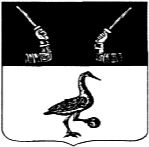 Администрация  муниципального  образования  Приозерский муниципальный район Ленинградской области   П О С Т А Н О В Л Е Н И Е от                января   2021 года    № В соответствии с постановлением Правительства Ленинградской области № 78 от 13 марта 2018 года «Об утверждении порядков предоставления мер социальной поддержки отдельным категориям граждан, состава денежных доходов лиц, указанных в пункте 2 части 1 статьи 7.2 областного закона от 17 ноября 2017 года N 72-оз "Социальный кодекс Ленинградской области", учитываемых при исчислении среднего денежного дохода, и признании утратившими силу отдельных постановлений Правительства Ленинградской области», соглашениями с администрациями поселений о передаче полномочий по решению вопросов местного значения поселений, руководствуясь Уставом муниципального образования Приозерский муниципальный район Ленинградской области, администрация муниципального образования Приозерский муниципальный район Ленинградской области ПОСТАНОВЛЯЕТ:1. Установить стоимость доставки топлива (дрова, уголь) отдельным категориям граждан, проживающих в домах, не имеющих центрального отопления,  для определения размера денежной компенсации части расходов на доставку печного топлива в 2021 году:- за 1 куб. м.  дров (длина чурака до ) - 1015,47 руб.;- за 1 тонну угля - 1148,00  руб.2. Стоимость доставки топлива (дрова, уголь) отдельным категориям граждан, проживающих в домах, не имеющих центрального отопления,  для определения размера денежной компенсации части расходов на доставку печного топлива в 2021, действует с 1 января 2021 года по 31 декабря 2021 года.3. Настоящее постановление подлежит опубликованию на официальном сайте администрации муниципального образования Приозерский муниципальный район Ленинградской области в сети Интернет, вступает в силу с момента опубликования и применяется к правоотношениям, возникшим с 01 января 2021 года.4. Контроль за исполнением настоящего постановления возложить на заместителя  главы администрации  по жилищно-коммунальному хозяйству Полищука В.С. Глава  администрации                                                                     А.Н. Соклаков Разослано: дело - 2, ОКХ - 1, ОГХ – 1; ЛГКУ ЦСЗН-1, КФ - 1, поселения - 14,  ОИТ – 1.Об установлении  стоимости доставки твердого топлива (дрова, уголь) отдельным категориям граждан, проживающих в домах, не имеющих центрального отопления, для определения размера денежной компенсации части расходов на доставку печного топлива в 2021 году